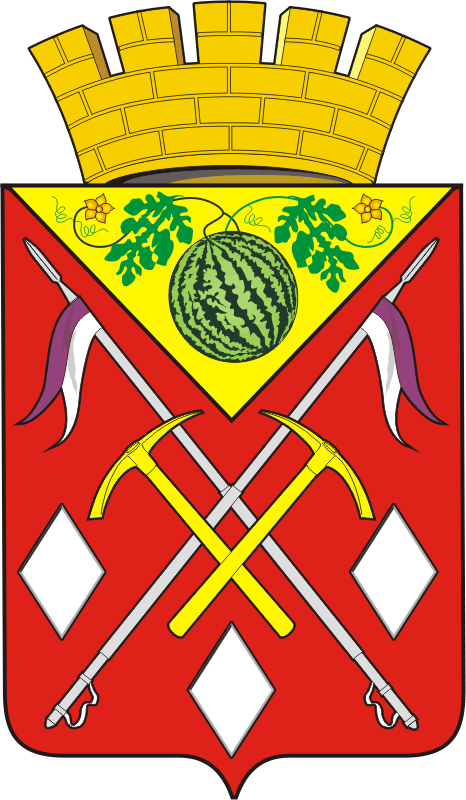         АДМИНИСТРАЦИЯ      МУНИЦИПАЛЬНОГО            ОБРАЗОВАНИЯ           СОЛЬ-ИЛЕЦКИЙ        ГОРОДСКОЙ ОКРУГ ОРЕНБУРГСКОЙ ОБЛАСТИ         ПОСТАНОВЛЕНИЕ14.08.2023 № 1732-пОб утверждении Перечня должностей муниципальной службы администрации муниципального образованияСоль-Илецкий городской окру, в течение двух лет послеувольнения, с которых, гражданин, замещавший должностьмуниципальной службы, имеет право замещать на условияхтрудового договора должности в организации и (или)выполнять в данной организации работы (оказывать даннойорганизации услуги) в течение месяца стоимостью более статысяч рублей на условиях гражданско-правового договора(гражданско-правовых договоров), если отдельные функциимуниципального управления данной организации входили вдолжностные (служебные) обязанности муниципальногослужащего, с согласия комиссии по соблюдению требованийк служебному поведению муниципальных служащих иурегулированию конфликтов интересовВ соответствии с частью 1 статьи 12 Федерального закона от 02.03.2007 № 25-ФЗ «О муниципальной службе в Российской Федерации», статьей 12 Федерального закона от 25.12.2008 № 273-ФЗ «О противодействии коррупции», в целях предупреждения коррупционных проявлений на муниципальной службе постановляю: 1.Утвердить Перечень должностей муниципальной службы  администрации муниципального образования Соль-Илецкий городской округ, в течение двух лет после увольнения, с которых, гражданин, замещавший должность муниципальной службы, имеет право замещать на условиях трудового договора должности в организации и (или) выполнять в данной организации работы (оказывать данной организации услуги) в течение месяца стоимостью более ста тысяч рублей на условиях гражданско-правового договора (гражданско-правовых договоров), если отдельные функции муниципального управления данной организации входили в должностные (служебные) обязанности муниципального служащего, с согласия комиссии по соблюдению требований к служебному поведению муниципальных служащих и урегулированию конфликтов интересов, согласно приложению.2. Признать утратившими силу: - постановление администрации муниципального образования Соль-Илецкий городской округ от 27.08.2019 № 1769-п «Об утверждении Перечня  должностей муниципальной службы администрации муниципального образования Соль-Илецкий городской округ, в течение двух лет после увольнения, с которых, гражданин, замещавший должность муниципальной службы, имеет право замещать на условиях трудового договора должности в организации и (или) выполнять в данной организации работы (оказывать данной организации услуги) в течение месяца стоимостью более ста тысяч рублей на условиях гражданско-правового договора (гражданско-правовых договоров), если отдельные функции муниципального управления данной организации входили в должностные (служебные) обязанности муниципального служащего, с согласия комиссии по соблюдению требований к служебному поведению муниципальных служащих и урегулированию конфликтов интересов».3. Контроль за исполнением настоящего постановления возложить на первого заместителя главы администрации городского округа - заместителя главы администрации городского округа по строительству, транспорту, благоустройству и ЖКХ В.Н.Полосухина. 4. Постановление вступает в силу после его официального опубликования.Глава муниципального образования Соль-Илецкий городской округ                                                   В.И. Дубровин Разослано: в Прокуратуру Соль-Илецкого района, организационный отдел, структурные подразделения администрации городского округа, сектор по вопросам муниципальной службы и кадровой работе  Приложение к постановлению администрации муниципального образования Соль-Илецкий городской округ от 14.08.2023 № 1732-пПЕРЕЧЕНЬдолжностей муниципальной службы администрации муниципального образования Соль-Илецкий городской округ, в течение двух лет после увольнения, с которых, гражданин, замещавший должность муниципальной службы, имеет право замещать на условиях трудового договора должности в организации и (или) выполнять в данной организации работы (оказывать данной организации услуги) в течение месяца стоимостью более ста тысяч рублей на условиях гражданско-правового договора (гражданско-правовых договоров), если отдельные функции муниципального управления данной организации входили в должностные (служебные) обязанности муниципального служащего, с согласия комиссии по соблюдению требований к служебному поведению муниципальных служащих и урегулированию конфликтов интересов- первый заместитель главы администрации городского округа – заместитель главы администрации городского округа по строительству, транспорту, благоустройству и ЖКХ;- первый заместитель главы администрации городского округа – заместитель главы администрации городского округа по строительству, транспорту, благоустройству и ЖКХ;- заместитель главы администрации городского округа – руководитель аппарата;- заместитель главы администрации городского округа – руководитель аппарата;- заместитель главы администрации городского округа по экономике, бюджетным отношениям и инвестиционной политике;- заместитель главы администрации городского округа по экономике, бюджетным отношениям и инвестиционной политике;- заместитель главы администрации городского округа по социальным вопросам;- заместитель главы администрации городского округа по социальным вопросам;- заместитель главы администрации городского округа – начальник управления сельского хозяйства;- заместитель главы администрации городского округа – начальник управления сельского хозяйства;- заместитель главы администрации городского округа по работе с территориальными отделами.- заместитель главы администрации городского округа по работе с территориальными отделами.отдел по строительству, транспорту, ЖКХ, дорожному хозяйству, газификации и связиНачальник отделаГлавный специалистВедущий специалистотдел по жилищным и социальным вопросам;Начальник отделаГлавный специалист по жилищным вопросамГлавный специалист по жилищным и социальным вопросамотдел ЗАГСНачальник отделаотдел по управлению муниципальным имуществомНачальник отделаГлавный специалистВедущий специалистотдел муниципального контроляНачальник отделаГлавный специалистВедущий специалисторганизационный отделНачальник отдела отдел по делам ГО, ПБ и ЧСНачальник отдела Главный специалиступравление по организации работы с территориальными отделамиНачальник управленияархивный отделНачальник отдела отдел архитектуры, градостроительства и земельных отношений; Начальник отделаГлавный специалистВедущий специалистотдел по делам несовершеннолетних и защите их правНачальник отделаотдел автоматизации и информационных технологийНачальник отделаотдел внутреннего муниципального финансового контроляНачальник отделаГлавный специалистюридический отделНачальник отделаГлавный специалистВедущий специалисткомитет экономического анализа и прогнозированияПредседатель комитета Главный специалист (заместитель председателя Единой комиссии по осуществлению закупок товаров, услуг для муниципальных нужд администрации муниципального образования Соль-Илецкий городской округ)Главный специалист (секретарь Единой комиссии по осуществлению закупок товаров, услуг для муниципальных нужд администрациимуниципального образования Соль-Илецкий городской округ)сектор по вопросам муниципальной службы и кадровой работеНачальник сектораВедущий специалист (член Единой комиссии по осуществлению закупок товаров, услуг для муниципальных нужд администрациимуниципального образования Соль-Илецкий городской округ)комитет по физической культуре, спорту, туризму, делам молодежи и работе с общественными организациямиПредседатель комитетаотдел культурыНачальник отделауправление образованияНачальник управленияЗаместитель начальника управленияфинансовое управлениеНачальник управленияЗаместитель начальника управления – начальник отделаНачальник отделаЗаместитель начальника отдела